Informationen zur MesseUnternehmenstag 2023AnfahrtHausanschrift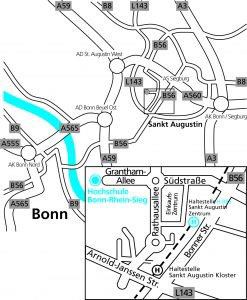 Hochschule Bonn-Rhein-Sieg Grantham-Allee 2053757 Sankt AugustinMit dem AutoFahren Sie aus Richtung Bonn/Köln auf der A 560 in Richtung Siegburg bis zur Ausfahrt Siegburg. Biegen Sie nach der Ausfahrt links ab in Richtung Sankt AugustinZentrum und folgen dem Straßenverlauf ca. 2 km. Am zweiten Kreisverkehr nehmen Sie die erste Ausfahrt. Das Hauptgebäude befindet sich am Ende der Allee. Sie habenIhr Ziel erreicht.Mit öffentlichen VerkehrsmittelnFahren Sie vom Hauptbahnhof Bonn mit der Stadtbahn Linie 66 in Richtung Siegburg bis zur Haltestelle Sankt Augustin Zentrum. Überqueren Sie die Bahngleise über die Fußgängerbrücke. Danach halten Sie sich halbrechts und durchqueren den Marktplatz des Einkaufszentrums HUMA. Am Ende des Platzes halten Sie sich erneut rechts und gehen über eine Fußgängerbrücke, am Parkhaus des Einkaufszentrums vorbei, über die Rathausallee hinweg. Auf der rechten Seite befindet sich das Technische Rathaus. Hinter diesem laufen Sie rechts den Fußgängerweg entlang. Überqueren Sie den großen Parkplatz. Biegen Sie nun links in die Grantham-Allee ein. Sie haben den Campus der Hochschule Bonn-Rhein-Sieg erreicht.Von Köln mit dem Zug Richtung Siegen oder mit der halbstündlich verkehrenden S-Bahn- Linie 12 bis Siegburg Bf. Dort steigen Sie in die Stadtbahn Linie 66 in Richtung Königswinter/Bad Honnef bis zur Haltestelle Sankt Augustin Zentrum. Folgen Sie der Wegbeschreibung oben ab Marktplatz des Einkaufszentrums HUMA.ParkplatzBitte drucken Sie sich ihren Parkausweis für den ersten oder zweiten Messetag aus und legen ihn gut sichtbar in Ihr Auto. Für jedes Unternehmen sind zwei Parkplätze reserviert. Bitte beachten Sie die Parkplatz Ausschilderung für Aussteller an den Messetagen.Weitere Parkplätze stehen rund um das Hochschulgelände zur Verfügung.Aufgrund begrenzter Parkplatzflächen bitten wir Sie, nach Möglichkeit Fahrgemeinschaften zu bilden.AbbauDer Abbau beginnt erst nach Ende des jeweiligen Messetags ab 16.00 Uhr.Am Messetag 1 - Mittwoch, 08.11.2023 - bitten wir die Aussteller zügig abzubauen, da ab 17.00 Uhr der Aufbau für den Messetag 2 beginnt.Wir danken Ihnen für Ihr Verständnis!Anmeldung vor OrtBitte melden Sie sich direkt nach Ihrer Ankunft an der Information neben dem Mensa-Eingang (Hauptgebäude), bevor Sie mit dem Aufbau Ihres Standes beginnen.Besetzung Information:Dienstag 	07.11.2023 von 16.00 – 18.00 UhrMittwoch	08.11.2023 von   7.30 – 18.00 UhrDonnerstag    09.11.2023 von   7.30 – 16.00 UhrBrandschutzDie Standausstattung muss gemäß DIN 4102 B1 schwer entflammbar sein. Die elektrischen Geräte müssen die Unfallverhütungsvorschrift (Prüfung nach BGV-A3) erfüllen. Aussteller müssen auf Anforderung entsprechende Nachweise vorlegen. Am Messetag werden Stichproben der Standausstattung gemacht. Daher bitten wir Sie höflich darum, die Zertifikate Ihres Messestandes mitzubringen.Wo finde ich das Zertifikat?Mit dem Kauf des Messestandes haben Sie das Zertifikat vom Hersteller erhalten. Sollte Ihnen dieses nicht vorliegen, fragen Sie bitte beim Hersteller nach.Alternative? Bringen Sie einen eigenen Feuerlöscher mit.Elektrische GeräteSie erhalten von uns einen Stromanschluss für Ihren Messestand. Bitte achten Sie darauf, dass die Leistung der insgesamt angeschlossenen Geräte sicher unter 800 Watt bleibt. Die entsprechende Wattzahl steht auf den Geräten. Sollten Sie für „heißmachende“ Geräte eine stärkere Stromleitung benötigen, stellen wir Ihnen diese gerne auf Anfrage (an info@unternehmenstag.de) und nach Bestätigung gegen einen Aufpreis zur Verfügung.Bis zum 31.10.2023 beantragt: 35,00€/netto, ab dem 01.11.2023: 50,00€/netto. Wir behalten uns das Recht vor, bei Überschreiten der Stromlast die Nutzung einzelner Geräte zu untersagen. AusstellermappeIhre Ausstellermappe erhalten Sie an Ihrem Messetag ab 7.30 Uhr an der Information. Inhalt der Mappen ist: Zugangsdaten für das kostenlose W-LAN, Einlassbändchen zum Ausstellercatering, Gutscheinbons sowie den QR-Code zur Ausstellerbefragung.ZusatzbestellungenSie haben bis zum 20.10.2023 die Möglichkeit Stehtische, Barhocker, Verlängerungskabel / Dreifachstecker, Gutscheinbons oder Zugänge zum Ausstellercatering zu bestellen. Zudem können Sie kostenlos Namensschilder für Ihr Standpersonal bei uns anfertigen lassen. Zu den „Zusätzlichen Bestellungen“ in Ihrem Aussteller-Login. Ihre zusätzlichen Bestellungen erhalten Sie am Messetag von Ihrem/Ihrer Bereichsmanager:in bzw. finden Sie in Ihrer Ausstellermappe.GutscheinbonsIn Ihrem Standpaket sind je nach gebuchter Variante eine Anzahl an Gutscheinbons enthalten, die Sie in der Cafeteria, bei dem mobilen Kaffee-Service und bei Culturas CafféKarre einlösen können. Hier ist auch Barzahlung möglich. Zusätzliche Gutscheinbons können Sie bis zum 20.10.2023 in Ihrem Aussteller-Login unter „Zusätzliche Bestellungen“ buchen.Mobiler Kaffee-ServiceAn den Messetagen gibt es einen mobilen Kaffee-Service, bei dem Sie auch andere Getränke, belegte Brötchen oder Schokoriegel erhalten. Weiterhin erhalten Sie als Aussteller am mobilen Kaffee-Service kostenlos Wasser.Für einen guten Start in den Tag laden wir Sie gerne in der Aufbauzeit, von 8.00 bis 9.00 Uhr, auf einen kostenlosen Kaffee an der Kaffee-Station vor der Mensa ein. Mobiler Kaffee-Service (Bezahlung mit den Gutscheinbons oder Bargeld):10.00 bis 16.00 UhrZusätzliche Gutscheinbons können Sie bis zum 20.10.2023 in Ihrem Aussteller-Login unter „Zusätzliche Bestellungen“ bestellen.AusstellercateringIn Ihrer Ausstellermappe finden Sie die entsprechende Anzahl Einlassbändchen zum Ausstellercatering, abhängig von Ihrem gebuchten Messepaket bzw. Ihren Zusatzbestellungen. Bitte tragen Sie das Einlassbändchen gut sichtbar am Handgelenk. Das Ausstellercatering erhalten Sie von 12.00 Uhr bis 14.30 Uhr an einer exklusiv reservierten Theke in der Mensa. Bitte folgen Sie der Ausschilderung. Sie können direkt zur Theke gehen, ohne sich an einer der Schlangen anzustellen. An der Kasse zeigen Sie Ihr Einlassbändchen vor, auch hier können Sie an einer möglichen Schlange vorbeigehen. Sollten Sie weitere Einlassbändchen für das Ausstellercatering benötigen, können Sie diese bis zum 20.10.2023 in Ihrem Aussteller-Login unter „Zusätzliche Bestellungen“ bestellen.Bestellung zusätzliches Mobiliar / NamensschilderJedes Standpaket enthält einen Stehtisch und zwei Barhocker.Sie benötigen zusätzliche Stehtische, Barhocker, Verlängerungskabel / Dreifachstecker oder Namensschilder?Diese können Sie bis zum 20.10.2023 in Ihrem Aussteller-Login unter „Zusätzliche Bestellungen“ hinzubuchen. Buchungen am Messetag können - falls vorrätig - gegen einen Aufschlag von 50 % gebucht werden.Ihre zusätzlichen Bestellungen erhalten Sie am Messetag von Ihrem/Ihrer Bereichsmanager:in bzw. finden Sie in Ihrer Ausstellermappe.Jobangebote veröffentlichenSie können Ihre Jobangebote in ihrem Aussteller-Login unter „Stellenangebote anlegen“ einstellen. Diese werden vom 16.10. bis 17.11.2023 auf Ihrem Unternehmensprofil und unter „Stellenangebote“ online veröffentlicht. Der Umwelt zuliebe verzichten wir künftig auf Stellenangebote in Papierform.Bildmaterial für Ihre ÖffentlichkeitsarbeitIn Ihrem Aussteller-Login unter „Bildmaterial für Ihre Öffentlichkeitsarbeit“ finden Sie verschiedene Banner und Bilder, die Sie für Ihre PR-Arbeit nutzen können. Messetag 1 – Mittwoch, 08.11.2023 Messetag 2 - Donnerstag, 09.11.2023Bilder von 2022 finden Sie unter Galerie.Social MediaDie Hochschule Bonn-Rhein-Sieg ist auf den verschiedenen Social Media Kanälen aktiv. Wir posten regelmäßig rund um den Unternehmenstag.Folgen, verlinken, reposten, liken und kommentieren Sie gerne unsere Beiträge.Falls Sie Fotos oder Posts rund um den Unternehmenstag online stellen, verlinken Sie bitte die Hochschule und setzen den Hashtag #unternehmenstagSie sind noch nicht mit uns vernetzt? So finden Sie uns:Instagram: 	hs_bonnrheinsieg
LinkedIn: 	Hochschule Bonn-Rhein-Sieg
Facebook	Hochschule Bonn-Rhein-Sieg
Twitter 	h_bonnrheinsiegKontakt während der MesseWir sind natürlich während des Auf- und Abbaus, sowie während der Messe für Sie da. Bitte wenden Sie sich an die Information (Tel. 02241 865-9707) oder an Ihren/Ihre Bereichsmanager:in vor Ort. Besetzung Information:Dienstag 	07.11.2023 von 16.00 – 18.00 UhrMittwoch	08.11.2023 von   7.30 – 18.00 UhrDonnerstag    09.11.2023 von   7.30 – 16.00 UhrAnlieferung und AufbauMessetag 1 - Mittwoch, 08. November 2023Aufbau möglich am Dienstag, 07. November 2023von 16.00 bis 20.00 UhrDie Anlieferung ist bis 18.00 Uhr über die Seiteneingänge sowie über den Haupteingang möglich. Ab 18.00 Uhr ist die Anlieferung nur noch über den Haupteingang möglich.Aufbau möglich am Mittwoch, 08. November 2023von 7.30 bis 9.30 UhrAm Mittwoch ist die Vorfahrt zum Haupteingang nur gegen Hinterlegung einer Kaution in Höhe von 20 Euro und zum Be- und Entladen möglich. Die Vorfahrt muss bis 9.00 Uhr geräumt sein, danach verfällt die Kaution. Die Seiteneingänge stehen durchgehend zur Verfügung, sollen aber jeweils umgehend freigemacht werden, damit andere Aussteller ebenfalls be- und entladen können.Messetag 2 - Donnerstag, 09. November 2023Aufbau möglich am Mittwoch, 08. November 2023von 17.00 bis 20.00 UhrDie Anlieferung ist bis 18.00 Uhr über die Seiteneingänge sowie über den Haupteingang möglich. Ab 18.00 Uhr ist die Anlieferung nur noch über den Haupteingang möglich.Aufbau möglich am Donnerstag, 09. November 2023von 7.30 bis 9.30 UhrAm Donnerstag ist die Vorfahrt zum Haupteingang nur gegen Hinterlegung einer Kaution in Höhe von 20 Euro und zum Be- und Entladen möglich. Die Vorfahrt muss bis 9.00 Uhr geräumt sein, danach verfällt die Kaution. Die Seiteneingänge stehen durchgehend zur Verfügung, sollen aber jeweils umgehend freigemacht werden, damit andere Aussteller ebenfalls be- und entladen können.